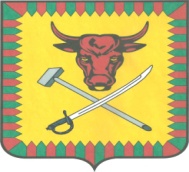 ИЗБИРАТЕЛЬНАЯ КОМИССИЯ МУНИЦИПАЛЬНОГО РАЙОНА «ЧИТИНСКИЙ РАЙОН»ПОСТАНОВЛЕНИЕ«13» июля 2018 года                                                                                  №39О регистрации уполномоченного представителя избирательного объединения Читинского Местного отделения Забайкальского регионального отделения Партии «ЕДИНАЯ РОССИЯ»Рассмотрев документы, представленные в установленном порядке для регистрации уполномоченного представителя избирательного объединения Читинского Местного отделения Забайкальского регионального отделения Партии «ЕДИНАЯ РОССИЯ», в соответствии со  статьей 41 Закона Забайкальского края от 06 июня 2010г. №385-ЗЗК «О муниципальных выборах в Забайкальском крае», избирательная комиссия муниципального района «Читинский район»        			п о с т а н о в л я е т:Зарегистрировать уполномоченного представителя, избирательного объединения Читинского Местного отделения Забайкальского регионального отделения Партии «ЕДИНАЯ РОССИЯ»- Шишину Веру Парфирьевну.Выдать зарегистрированному уполномоченному представителю избирательного объединения Читинского Местного отделения Забайкальского регионального отделения Партии «ЕДИНАЯ РОССИЯ» удостоверение установленного образца.Опубликовать в уполномоченном  печатном органе «Ингода» и обнародовать на сайте администрации муниципального района «Читинский район».Председатель избирательной комиссии                                  Павлова Л.П. Секретарь избирательной комиссии                                     Голобокова О.А.